ИЗВЕЩЕНИЕ №  17-22о проведении процедуры закупки у единственного поставщика (исполнителя, подрядчика), который относится к субъектам малого и среднего предпринимательства (МСП). Способ закупки: закупка у единственного поставщика (исполнителя, подрядчика), который относится к субъектам малого и среднего предпринимательства (МСП).Наименование, место нахождения, почтовый адрес, адрес электронной почты, номер контактного телефона Покупателя:Государственное автономное образовательное учреждение дополнительного профессионального образования «Ленинградский областной институт развития   образования» (ГАОУ ДПО «ЛОИРО») 197136, Санкт-Петербург, Чкаловский пр. д. 25а, литер,  Аloiro- zakaz@yandex.ru ; т/ф (812) 372-52-36 доб. 122    Контактное лицо:  Латушко Валентина Александровна .Предмет договора с указанием количества поставляемого товара, объема выполняемых работ, оказываемых услуг: предоставление неисключительных  прав (лицензию) на использование программного комплекса практико-ориентированной интерактивной тренажерной системы на базе технологий виртуальной реальности, включая комплект методических материалов и обучение представителей ЗаказчикаМесто поставки товара, выполнения работ, оказания услуг: Санкт-Петербург, Чкаловский пр., д. 25 а, лит.АСрок и условия оказания услуг: в сроки согласно договоруСведения о начальной цене договора (цене лота) в т. ч. НДС: 900000,00 (девятьсот  тысяч) рублей 00 копеек, в т. ч. НДС, если не применяется, указать причину.Условия оплаты:Оплата производится по безналичному расчету  согласно договору. 9. Срок, место и порядок предоставления документации о закупке, размер, порядок и  сроки внесения платы, взимаемой Покупателем за предоставление документации, если такая плата установлена Покупателем, за исключением случаев предоставления документации в форме электронного документа:Информация (извещение) о проведении процедуры закупки у единственного поставщика размещается на официальный сайт РФ www.zakupki.gov.ru и сайте loiro.ru.  Информация о предоставлении заявок на участие в процедуре закупки у единственного Поставщика: - Не предусмотрено.Место и дата рассмотрения предложений (заявок) участников закупки и    подведения итогов закупки: -  Предложения не  рассматриваются, итоги не подводятся.Приложения:1. Проект договора Специалист отдела правовой и договорной деятельности                           В.А. ЛатушкоЮрисконсульт                                                                                                      ПРИЛОЖЕНИЕ к Извещению № 17-22ПРОЕКТЛИЦЕНЗИОННЫЙ ДОГОВОР №_____________О ПЕРЕДАЧЕ ПРАВ ПРОСТОЙ (НЕИСКЛЮЧИТЕЛЬНОЙ) ЛИЦЕНЗИИ НА ИСПОЛЬЗОВАНИЕ ПРОГРАММНОГО КОМПЛЕКСАг.  Санкт-Петербург	                                                                                   «___» ________ 2022 годГосударственное автономное образовательное учреждение дополнительного профессионального образования «Ленинградский областной институт развития образования» (сокращенно -ГАОУ ДПО «ЛОИРО») именуемое в дальнейшем «Лицензиат», в лице проректора по цифровой трансформации и обеспечению деятельности  Колыхматова Владимира Игоревича, действующего на основании доверенности от 22.03.2022 года  №2, с одной стороны, и  ____________________________________, именуемое в дальнейшем «Лицензиар», в лице __________________________________, действующего на основании Устава, с другой стороны, вместе именуемые Стороны, а индивидуально – Сторона, заключили настоящий Лицензионный договор о предоставлении простой (неисключительной) лицензии (далее по тексту – Лицензионный договор) о нижеследующем:Предмет договора По настоящему Договору Лицензиар обязуется в сроки, установленные Договором  и  в объёме в соответствии со Спецификацией (Приложение №1), предоставить  Лицензиату неисключительные права (простую неисключительную лицензию)  использования программного комплекса практико-ориентированной интерактивной тренажерной системы на базе технологий виртуальной реальности, включая комплект методических материалов и обучение представителей Заказчика По Лицензионному договору Лицензиар обязуется предоставить (передать) Лицензиату право использования Практико-ориентированной интерактивной тренажерной системы на базе виртуальных 3d моделей «VRШКОЛА: VR-ОБЖ» (VRШКОЛА: VR-ОБЖ), включающая в себя сценарии и оборудование (далее по тексту – Программный комплекс), на условиях простой (неисключительной) лицензии, а Лицензиат обязуется принять Программный комплекс в порядке и на условиях, установленных Лицензионным договором.  В Программный комплекс входит:- ПО, которое включает в себя сценарии по 6-ти темам; - методические материалы; - дидактические материалы; - контрольно-измерительные материалы; - примерные планы занятий; - повышение квалификации 3 педагогов с выдачей удостоверений установленного образца;Лицензиар предоставляет (передает) Лицензиату право использования Программного комплекса без ограничения срока.Поставщик гарантирует, что он является правообладателем исключительных прав на Интерактивный комплекс, указанный в п. 1.1 договора, и имеет права на заключение договора. Принадлежность исключительного права на Программный комплекс удостоверяется Свидетельством о государственной регистрации программы для ЭВМ №2020612646 от 27.02.2020 (Приложение №2, являющееся неотъемлемой частью Лицензионного договора)Права и обязанности сторонЛицензиар обязуется: Предоставить (передать) Лицензиату право использования Программного комплекса не позднее 10 календарных дней с момента подписания Лицензионного договора. Доступ на платформу со сценариями осуществляется с помощью ввода логина и пароля, который предоставляет Лицензиар.https://drive.google.com/drive/folders/134jo_8Vik2WmL9DJJgQVwNAzJpfJxuc0?usp=sharing  Воздерживаться от каких-либо действий, способных затруднить осуществление Лицензиатом предоставленного ему права использования Программного комплекса, в установленных Лицензионным договором пределах.Лицензиат обязуется: Принять предоставляемые по Лицензионному договору права на использования Программного комплекса.Незамедлительно информировать Лицензиара обо всех ставших ему известных фактах противоправного использования третьими лицами Программного комплекса.Использовать права, предоставляемые по Лицензионному договору, только в объеме и порядке, установленном Лицензионным договором.Использовать Программный комплекс только в своей деятельности, исключая случаи перепродажи, аренды, передачи права использования Программного комплекса третьим лицам или иных действий, направленных на извлечение выгоды в отношениях с третьими лицами из использования Программного комплекса, возможных только после заключения соответствующих письменных соглашений с Лицензиаром.Соблюдать конфиденциальность полученной от Лицензиара информации, не раскрывать ее перед третьими лицами без письменного разрешения последнего, не использовать эту информацию во вред Лицензиару. Исполнять иные обязанности, предусмотренные Лицензионным договором.Лицензиар вправе:В случае нарушения Лицензиатом условий (способов) использования прав на Программный комплекс по Лицензионному договору, лишить Лицензиата права использования Программного комплекса.Расторгнуть Лицензионный договор и отказать в предоставлении Лицензиату прав использования Программного комплекса в случае нарушения Лицензиатом законодательства РФ, либо по другим основаниям, предусмотренным настоящим Лицензионным договором. Моментом расторжения договора и прекращения обслуживания считается момент направления соответствующего сообщения Лицензиату.Выпускать новые релизы и версии Программного комплекса, без предварительного уведомления Лицензиата, устанавливать условия их предоставления Лицензиату, условия технической поддержки и сопровождения.Привлекать для оказания услуг по настоящему Лицензионному договору третьих лиц.Использовать технические средства защиты авторских прав для целей удаленного мониторинга работы Программного комплекса, не уведомляя об этом Лицензиата. Такой мониторинг может осуществляться для следующих целей (включая, но не ограничиваясь): сбор статистической информации о работе Программного комплекса, осуществление контроля за правомерностью использования Программного комплекса, поиск возможных уязвимостей Программного комплекса.Средства защиты, помимо всего прочего, могут приостанавливать или отключать работу Программного комплекса полностью или частично при обнаружении нарушений Лицензии. Какие-либо дополнительные уведомления о приостановлении/отключении работы Программного комплекса не производятсяЛицензиат вправе: После получения доступа к Программному комплексу, в соответствии с условиями Лицензионного договора, использовать Программный комплекс только в объеме и порядке, установленном в Лицензионном договоре.2.5. Лицензиат не вправе:2.5.1. Нарушать законодательство РФ, условия настоящего Лицензионного договора в пределах, установленных законодательством РФ и настоящим Лицензионным договором.2.5.2. Нарушать авторские и иные законные права на предоставленный Программный комплекс.2.5.3. Копировать и передавать третьим лицам какую-либо часть (или полностью) Программного комплекса. 2.5.4. Воспроизводить или модифицировать Программный комплекс.2.5.5. Распространять (копировать) Программный комплекс.2.5.6. Распространять экземпляры Программного комплекса или его частей и/или осуществлять иные действия, направленные на извлечение выгоды в отношениях с третьими лицами из использования Программного комплекса.2.5.7. Предоставлять сублицензии на какое-либо использование Программного комплекса или его частей третьим лицам.2.5.8. Осуществлять попытки несанкционированного доступа к Программному комплексу. 2.5.9. Публиковать схемы обмана, информацию по взлому Программного комплекса.Предоставление права использования По Лицензионному договору Лицензиар предоставляет Лицензиату право использования Программного комплекса на условиях простой (неисключительной) лицензии следующими способами: Воспроизведение Программного комплекса, ограниченное правами запуска в соответствии с Лицензионным договором, предоставляемое с единственной целью обучения учащихся Лицензиата и его сотрудников для некоммерческого использования и без права передачи Программного комплекса третьим лицам. Передача Программного комплекса и прав на его использование осуществляется Сторонами путем подписания Универсального передаточного документа (утвержденного Постановлением Правительства Российской Федерации 26.12.2011 г. №1137).Цена Договора и сроки поставкиЦена Договора составляет 900 000 (девятьсот тысяч) рублей 00 копеек, НДС не облагается на основании ст. 145.1. Налогового кодекса Российской Федерации.Стоимость единицы услуг указана в Спецификации (Приложение № 1). Цена Лицензионного договора включает стоимость использования сценариев и все расходы Лицензиара, связанные с исполнением Лицензионного договора, в том числе расходы на гарантийное обслуживание.Лицензиат оплачивает Лицензиару по безналичному расчету  предоплату -  30% от стоимости  договора в течении  10 дней  со дня заключения договора, оставшуюся сумму оплачивает в течение 30 дней после предоставления Лицензиату права использования Практико-ориентированной интерактивной тренажерной системы на базе виртуальных 3d моделей на основании счета.Обязательства Лицензиата по оплате считаются выполненными в момент поступления денежных средств на расчетный счет Лицензиара.Оплата за товар производится  Покупателем  из  средств субсидии на иные цели государственной программы «Современное образование Ленинградской области» на 2022 год (Доп. КР. 0224410021).Гарантии прав использования Лицензиар гарантирует, что предоставляемое (передаваемое) Лицензиату по Лицензионному договору право использования Программного комплекса принадлежит Лицензиару на законных основаниях и на момент заключения Лицензионного договора Объект интеллектуальной собственности является свободным от каких бы то ни было требований третьих лиц, как связанных с самим Программным комплексом, так и связанных с предоставляемым по Лицензионному договору правом. Лицензиар вправе предоставлять (передавать) указанное в Лицензионном договоре право Лицензиату. Лицензиар не несет ответственности и не возмещает убытки Лицензиата, вызванные нарушениями и/или ошибками при эксплуатации Программного комплекса, возникшие в результате неправомерных действий Лицензиата, его персонала, либо третьих лиц.Ответственность сторон Стороны несут ответственность за неисполнение или ненадлежащее исполнение своих обязательств по Лицензионному договору в соответствии с Лицензионным договором и законодательством Российской Федерации. Сторона, не исполнившая или ненадлежащим образом исполнившая обязательства по Лицензионному договору, обязана возместить другой Стороне причиненные таким неисполнением убытки.Расторжение Лицензионного договора не освобождает Стороны от ответственности за неисполнение/ненадлежащее исполнение своих обязательств по Лицензионному договору. Использование Программного комплекса способом, не предусмотренным Лицензионным договором, либо по прекращении действия Лицензионного договора, либо иным образом за пределами прав, предоставленных Лицензиату по Лицензионному договору, влечет ответственность за нарушение исключительного права на Программный комплекс, установленной законодательством и Лицензионным договором.Нарушение норм об охране авторских прав может также повлечь гражданско-правовую и уголовную ответственность в соответствии с законодательством РФ. Основания и порядок расторжения договора Лицензионный договор может быть расторгнут по соглашению Сторон, а также в одностороннем порядке по письменному требованию одной из Сторон по основаниям, предусмотренным законодательством РФ и/или Лицензионным договором. Заключение Лицензиаром Лицензионного договора об отчуждении исключительного права на Программный комплекс с третьим лицом и переход исключительного права на Программный комплекс к третьему лицу не является основанием для изменения или расторжения Договора.Разрешение споров Претензионный порядок досудебного урегулирования споров по Лицензионному договору является для Сторон обязательным. Претензии направляются Сторонами нарочным либо заказным почтовым отправлением с уведомлением о вручении последнего адресату по местонахождению Сторон.  Направление Сторонами претензионных писем иным способом, чем указано в п. 8.2 Лицензионного договора не допускается.  Срок рассмотрения претензионного письма составляет 15 календарных дней со дня получения последнего адресатом.Споры из Лицензионного договора разрешаются в судебном порядке в Арбитражном суде Нижегородской области.Персональные данныеЛицензиар собирает и обрабатывает персональные данные Лицензиата в целях: выполнения условий настоящего Лицензионного договора и соблюдения требований ФЗ «О персональных данных».Лицензиар при осуществлении передачи права на программу получает согласие от Лицензиата на сбор и обработку персональных данных о Лицензиате в целях исполнения условий настоящего Лицензионного договора.Лицензиат в свою очередь дает согласие Лицензиару на сбор и обработку персональных данных.При сборе и обработке персональных данных Лицензиат и Лицензиар не преследует иных целей, кроме выполнения условий настоящего Лицензионного договора и соблюдения требований ФЗ «О персональных данных».Лицензиар обязуется соблюдать конфиденциальность в отношении персональных данных Лицензиата; не допускать попытки несанкционированного использования персональных данных Лицензиата третьими лицами; исключить доступ к персональным данным Лицензиата, лиц, не имеющих непосредственного отношения к исполнению Лицензионного договора.Антикоррупционная оговорка9.1. При исполнении своих обязательств по настоящему Договору, Стороны, их аффилированные лица, работники или посредники не выплачивают, не предлагают выплатить и не разрешают выплату каких-либо денежных средств или ценностей, прямо или косвенно, любым лицам, для оказания влияния на действия или решения этих лиц с целью получить какие-либо неправомерные преимущества или иные неправомерные цели.При исполнении своих обязательств по настоящему Договору, Стороны, их аффилированные лица, работники или посредники не осуществляют действия, квалифицируемые законодательством РФ, как дача/получение взятки, коммерческий подкуп, а также действия, нарушающие требования законодательства РФ и международных актов о противодействии легализации (отмыванию) доходов, полученных преступным путем.В случае возникновения у Стороны подозрений, что произошло или может произойти нарушение каких-либо положений настоящего пункта, соответствующая Сторона обязуется уведомить другую Сторону в письменной форме. После письменного уведомления, соответствующая Сторона имеет право приостановить исполнение обязательств по настоящему Договору до получения подтверждения, что нарушения не произошло или не произойдет. Это подтверждение должно быть направлено в течение десяти рабочих дней с даты направления письменного уведомления.В письменном уведомлении Сторона обязана сослаться на факты или предоставить материалы, достоверно подтверждающие или дающие основание предполагать, что произошло или может произойти нарушение каких-либо положений настоящего пункта другой Стороной, его аффилированными лицами, работниками или посредниками, выражающееся в действиях, квалифицируемых законодательством РФ, как дача или получение взятки, коммерческий подкуп, а также в действиях, нарушающих требования действующего законодательства и международных актов о противодействии легализации доходов, полученных преступным путем.Прочие условияСтороны не имеют никаких сопутствующих устных договоренностей. Содержание текста Лицензионного договора полностью соответствует действительному волеизъявлению Сторон.В случае прекращения действия Лицензионного договора Лицензиат обязуется немедленно прекратить использование Программного комплекса.Лицензионный договор составлен в 2-х подлинных экземплярах на русском языке по одному для каждой из Сторон.Приложени: №1 –Спецификация.№2 -  Копия Свидетельства о государственной регистрации программы для ЭВМАдреса, реквизиты и подписи сторон  Приложение №1к Лицензионному договору № ____________о передаче прав простой (неисключительной) лицензиина использование программного обеспеченияот ___________ 2022 гСПЕЦИФИКАЦИЯ1.  Итого  цена Договора составляет  ____________ (тысяч) рублей 00 копеек, НДС не облагается на основании ст. 145.1. Налогового кодекса Российской Федерации.2.  Лицензиар предоставляет  (передает) Лицензиату право использования Программного комплекса не позднее 10 календарных дней с момента подписания Лицензионного договора. Доступ на платформу со сценариями осуществляется с помощью ввода логина и пароля, который предоставляет Лицензиар.3.  Передача Программного комплекса и прав на его использование осуществляется Сторонами путем подписания Универсального передаточного документа (утвержденного Постановлением Правительства Российской Федерации 26.12.2011 г. №1137).  Приложение №2к Лицензионному договору № ______________о передаче прав простой (неисключительной) лицензиина использование программного обеспеченияот ___________ 2022 г.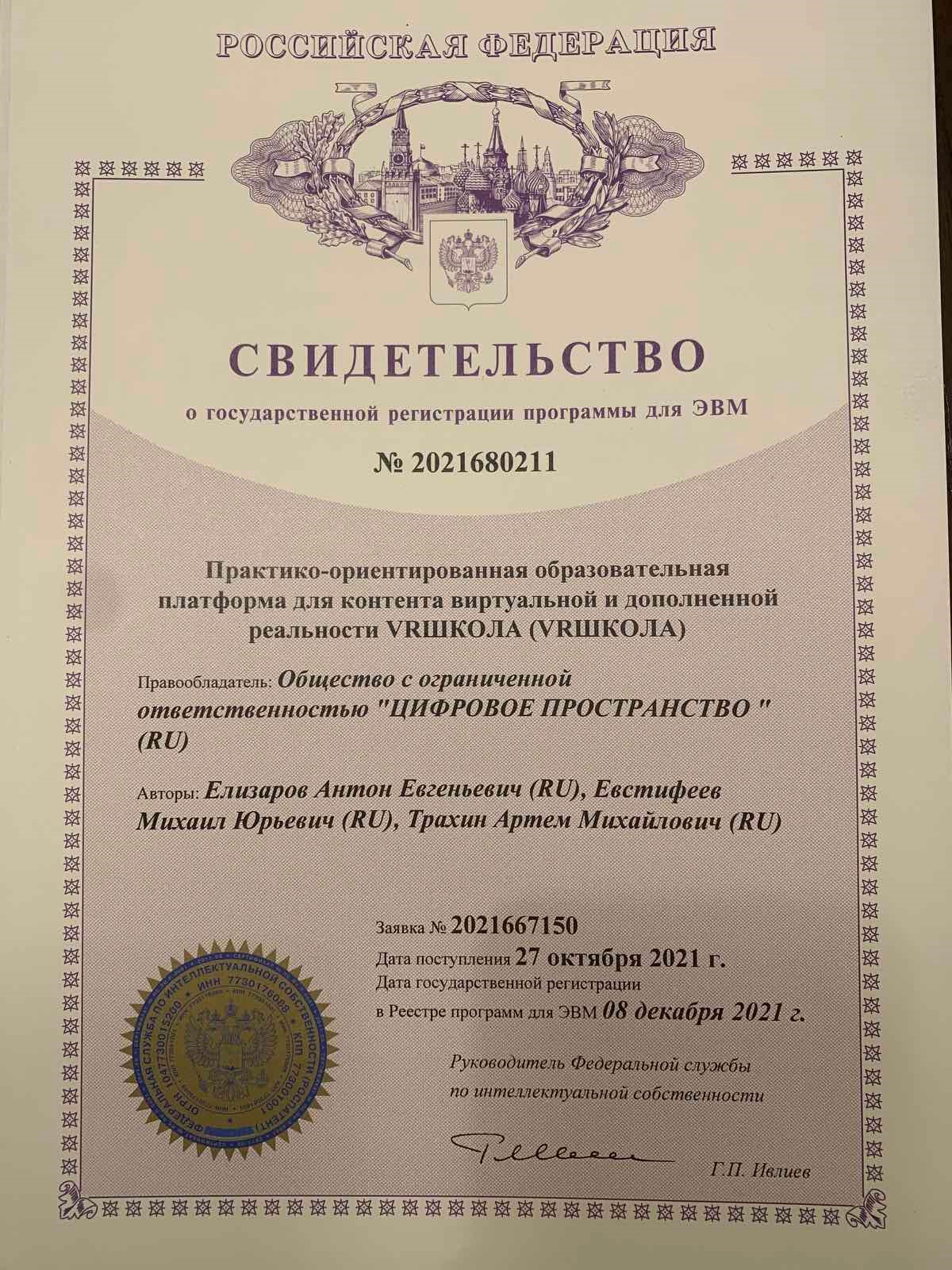 СОГЛАСОВАНО:Проректор по  цифровой трансформации и обеспечению деятельностиГАОУ ДПО "ЛОИРО"______________Колыхматов В.И.____ _________  2022 г.М.П.                                                                             УТВЕРЖДАЮ:Ректор ГАОУ ДПО «ЛОИРО»_______________ Ковальчук О.В.___ ______  2022 г.М.П.                                                                              ЛицензиатГАОУ ДПО «ЛОИРО»Адрес местонахождения197136, г. Санкт-Петербург, Чкаловский пр., дом 25-а, лит. АИНН 4705016800; КПП 781301001ОГРН 1024701243390Адрес для корреспонденции:197136, г. Санкт-Петербург, Чкаловский пр., дом 25-а, лит. АОКВЭД 85.42, ОКТМО-40392000 Реквизиты:Комитет финансов Ленинградской области (ГАОУ ДПО «ЛОИРО», л/с 31456У57230)казначейский счет 03224643410000004500БИК ТОФТ 014106101Банк ОТДЕЛЕНИЕ ЛЕНИНГРАДСКОЕ  БАНКА РОССИИ//УФК по Ленинградской области, г. Санкт-Петербургединый казначейский счет 40102810745370000006Тел.: 372-52-37Проректор по цифровой трансформации и обеспечению деятельности _____________ Колыхматов  В.И.Лицензиар№НаименованиеЕд. изм.Кол-воЦена руб.Сумма руб.1.Практико-ориентированные интерактивные сценарии – ПО1. Правила поведения при обнаружении в общественных местах неизвестных вещей и предметов2. Правила безопасного поведения пешеходов3. Правила поведения при получении сигнала «Внимание всем!»4. Правила поведения при аварии на предприятии с выбросом химически опасных веществ5. Правила поведения при наводнении6. 6. Ателье супергероев.шт.62.Сопроводительные документы:- методические материалы; - дидактические материалы; - контрольно-измерительные материалы; - примерные планы занятий; шт.13.- повышение квалификации 3 педагогов с выдачей удостоверений установленного образца.ч. 35.- настройка образовательной платформышт.1Итого: Лицензиат                                                                                   ГАОУ ДПО «ЛОИРО»                                                                Проректор по цифровой трансформации и обеспечению деятельности _____________ Колыхматов  В.ИмпЛицензиар_______________    / /мп